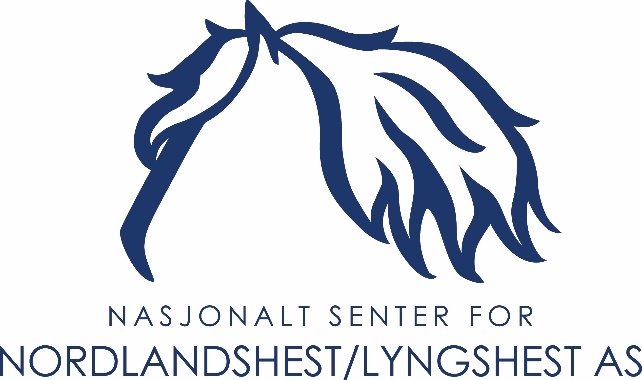 FØLLAVTALE HOPPE OG EIERGjelder hoppe ________________________________________ født ___________________ registreringsnummer ________________________Eier: _________________________________________________Epost: ________________________________________________Telefon: ______________________________________________Adresse: ______________________________________________LEIER/FØLLKJØPERNavn på føllkjøper/leier: _________________________________________________Epost: ________________________________________________Telefon: ______________________________________________Adresse: ______________________________________________HINGST - Følgende hingst skal benyttesNavn: ______________________________________________________født ___________________ Registreringsnummer _______________________OPPDRETTERNAVN OG NAVNOppdretter av føllet skal være*:       HOPPEEIER   /    LEIER*automatisk er det hoppeeier som står på oppdretter dersom ikke annet meldes inn ved registrering av føllet.Føllets oppdretternavn skal være: __________________________________Føllets navn bestemmes av leier/føllkjøperOPPSTALLINGHoppen skal etter bedekning stå oppstallet og være under ansvaret til:    HOPPEEIER    /   LEIER(Standarden er at hoppen står hos hoppeier under drektigheten. Men annen ordning kan avtales)Den hoppen er oppstallet hos er ansvarlig for daglig stell, forsikring, hovslager, vaksinering, ormekur eller andre veterinærtilsyn.Føllet avvennes mor tidligst ved 7 mnds alder.ØKONOMISKE DETALJERLeie av hoppen er kr. ____________________  (forslag: 12.000 når hoppen står hos hoppeier under drektigheten. Det er tillat å avtale annen leiepris enn foreslått leiepris.)Springavgift/levende føll avgift dekkes av føllkjøper/leier.Føllkjøper/leier betaler for eventuell ultralydundersøkelse av hoppenDen hoppen er oppstallet hos har økonomisk ansvar for hesten (foring, hovslager, osv)Betaling for leie av hoppen betales når føllet er avvent fra morFøllkjøper/leier betaler alle utgifter i forbindelse med registrering, grunnvaksinering og forsikring av føllet.OPPFYLLELSE AV KONTRAKT OG BRUDD PÅ KONTRAKTDersom hoppen ikke blir drektig anses kontrakten for avsluttet. Føllkjøper/leier betaler da ikke for leie av hoppen.Dersom føllet dør kort tid etter fødsel (innen 14 dager), betaler føllkjøper/leier ikke leie av hoppen.Dersom føllkjøper/leier trekker seg fra avtalen er h*n fortsatt forpliktet å betale for leie av hoppen. Hoppeeier overtar føllet vederlagsfritt og kan selge det videre.Kontrakten anses for oppfylt når føllet er avvent mor og overtatt av føllkjøper/leier.SIGNATURERJeg forplikter meg herved til denne avtalen med de detaljer som framkommer ovenfor.Dato: _________________________ Sted: ____________________________________________________________     ________________________________Hoppeeier					      Føllkøper/leierDette er utkast til en kontrakt for føllavtale. Det kan legges til flere punkter eller fjernes punkter etter ønske. Avtalen er utformet av Nasjonalt senter for nordlandshest/lyngshest AS. Minner om at prisen kan variere veldig fra oppdretter til oppdretter og det oppgitt pris er kun et forslag. Det er fult mulig å inngå andre avtaler om pris.